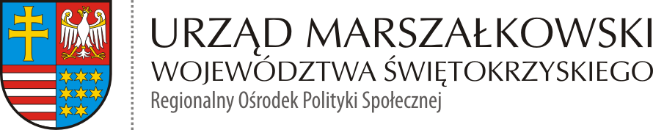 ROPS-I.272.8.2022                                                                  
ZAPYTANIE OFERTOWEI. ZAMAWIAJĄCY Województwo Świętokrzyskie - Urząd Marszałkowski Województwa ŚwiętokrzyskiegoAl. IX Wieków Kielc 3, 25-516 Kielce NIP: 9591506120 REGON: 291009337 II. PRZEDMIOT ZAMÓWIENIA Przedmiotem zamówienia jest kompleksowa organizacja pikniku rodzinnego dla rodzin adopcyjnych oraz zawodowych rodzin zastępczych polegająca na zabezpieczeniu miejsca organizacji spotkania, zapewnieniu cateringu dla uczestników spotkania oraz przygotowaniu 
i realizacji programu animacyjnego.  Kod CPV – 79952000-2III. TERMIN I MIEJSCE ŚWIADCZENIA USŁUGI Grupa docelowa – 450 osóbCzas trwania: 1 dzień w godz. 11.00 – 14.00Termin realizacji: 29 maja 2022 r. Miejsce: Park Etnograficzny w Tokarni, Tokarnia 303, 26-060 Chęciny IV. TRYB UDZIELENIA ZAMÓWIENIA Z uwagi na fakt, że szacunkowa wartość zamówienia nie przekracza wartości 130 000 PLN, postępowanie prowadzone jest bez stosowania przepisów ustawy z dnia 11 września 2019 r. Prawo zamówień publicznych (t.j. Dz. U.2019 poz. 2019 ze zm.).V. FORMA WSPÓŁPRACY Umowa VI. WYMAGANIA WOBEC WYKONAWCY 1. Wykonawca musi posiadać niezbędne uprawnienia, doświadczenie oraz potencjał organizacyjny i ekonomiczny do wykonania zamówienia. 2. Wykonawca zamówienia dysponuje odpowiednim potencjałem technicznym oraz zasobami zdolnymi do wykonania zamówienia. 3. Sytuacja ekonomiczna i finansowa Wykonawcy powinna być na tyle stabilna, aby zapewnić prawidłowe wykonanie przedmiotu zamówienia. VII. OPIS SPOSOBU PRZYGOTOWANIA OFERTY 1. Każdy Wykonawca ma prawo złożyć tylko jedną ofertę. 2. Ofertę należy sporządzić na formularzu ofertowym według wzoru stanowiącego Załącznik Nr 2 do niniejszego zapytania ofertowego (Formularz Ofertowy). W przygotowanej ofercie należy wskazać cenę netto i cenę brutto (netto + podatek VAT). Wykonawca uwzględni 
w cenie wszelkie koszty realizacji przedmiotu zamówienia. 3. Oferta powinna zostać podpisana przez osobę (osoby) uprawnioną do reprezentowania Wykonawcy. 4. Zamawiający nie dopuszcza składania ofert częściowych. 5. Wykonawca może korzystać z usług podwykonawców.6. W przypadku uznania za najkorzystniejszą ofertę złożoną przez Wykonawcę drogą elektroniczną na wskazany adres e-mail Zamawiający zażąda dostarczenia złożonej oferty 
w oryginalnej formie pisemnej przed podpisaniem umowy. VIII. MIEJSCE I TERMIN SKŁADANIA OFERT 1. Ofertę należy przesłać w formie skanu za pomocą poczty elektronicznej na adres mailowy:  agnieszka.karys@sejmik.kielce.pl wpisując w tytule: „Oferta – spotkanie integracyjne”.2. Ofertę należy złożyć do dnia 29.04.2022 r. do godziny 12:00. Oferty złożone po terminie nie będą rozpatrywane. IX. KRYTERIUM OCENY OFERTY 1. Cena oferty (C) – 80% 1% = 1pkt. Kryterium oznacza wartość brutto wykonania przedmiotowego Zamówienia. Liczba punktów dla każdej ocenianej oferty zostanie wyliczona wg poniższego wzoru, gdzie zaokrąglenia dokonane zostaną z dokładnością do dwóch miejsc po przecinku (max 80 pkt): gdzie: C - ilość punktów badanej oferty w kryterium cenaC min - cena oferty (brutto) najniższa spośród wszystkich ofert C bad - cena oferty (brutto) badanej oferty 2. Aspekt społeczny - (A) – 20% 1%=1 pkt. Wykonawca, który jest podmiotem ekonomii społecznej w rozumieniu Rozdziału 3 pkt 21) Wytycznych w zakresie przedsięwzięć w obszarze włączenia społecznego i zwalczania ubóstwa z wykorzystaniem środków Europejskiego Funduszu Społecznego i Europejskiego Funduszu Rozwoju Regionalnego na lata 2014-2020, obowiązujących na dzień opublikowania niniejszego ogłoszenia o zamówieniu lub zobowiązuje się przy realizacji przedmiotu umowy zapewnić nagrody w konkursach wykonane przez podmiot ekonomii społecznej otrzyma 
w niniejszym kryterium 20 punktów. 3. Wynik punktowy : WP = C + A, gdzie: WP - wynik punktowy; C - liczba punktów w kryterium cena, wyliczona według wzoru z pkt. 1, A - liczba punktów w kryterium „Aspekt społeczny”.X. WARUNKI PŁATNOŚCI 1. Podstawą do uregulowania płatności za wykonaną usługę będzie Protokół zdawczo - odbiorczy podpisany bez zastrzeżeń przez strony umowy. 2. Płatność zostanie uregulowana przelewem na rachunek bankowy wskazany przez Wykonawcę po należytym wykonaniu usługi i dostarczeniu do siedziby Zamawiającego przez Wykonawcę prawidłowo wystawionej faktury VAT/rachunku, w terminie 14 dni (od daty doręczenia). XI. KLAUZULA INFORMACYJNA1. Administratorem Pani/Pana danych osobowych jest Województwo Świętokrzyskie - Urząd Marszałkowski Województwa Świętokrzyskiego w Kielcach, al. IX Wieków Kielc 3, 25-516 Kielce, tel: 41/342-15-30 fax: 41/344-52-65, mail: urzad.marszalkowski@sejmik.kielce.pl2. Kontakt z Inspektorem Ochrony Danych al. IX Wieków Kielc 3, 25-516, Kielce, tel.: 41/342-14-87, fax: 41/342-10-28, mail: iod@sejmik.kielce.pl3. Pani/Pana dane osobowe przetwarzane będą na podstawie art. 6 ust. 1 lit. c RODO w celu związanym z przedmiotowym postępowaniem o udzielenie zamówienia publicznego.4. Odbiorcami Pani/Pana danych osobowych będą osoby lub podmioty, którym udostępniona zostanie dokumentacja postępowania niniejszego postępowania. 5. Pani/Pana dane osobowe będą przechowywane, zgodnie, przez okres do 5 lat od dnia zakończenia projektu w ramach którego prowadzone jest niniejsze postępowanie. 6. Obowiązek podania przez Panią/Pana danych osobowych bezpośrednio Pani/Pana dotyczących jest wymogiem ustawowym określonym w przepisach ustawy Pzp, związanym 
z udziałem w postępowaniu o udzielenie zamówienia publicznego. Konsekwencje niepodania określonych danych wynikają z ustawy Pzp. 7. W odniesieniu do Pani/Pana danych osobowych decyzje nie będą podejmowane w sposób zautomatyzowany, stosowanie do art. 22 RODO; 8. Posiada Pani/Pan: a) na podstawie art. 15 RODO prawo dostępu do danych osobowych Pani/Pana dotyczącychb) na podstawie art. 16 RODO prawo do sprostowania Pani/Pana danych osobowychc) na podstawie art. 18 RODO prawo żądania od administratora ograniczenia przetwarzania danych osobowych z zastrzeżeniem przypadków, o których mowa w art. 18 ust. 2 RODOd) prawo do wniesienia skargi do Prezesa Urzędu Ochrony Danych Osobowych, gdy uzna Pani/Pan, że przetwarzanie danych osobowych Pani/Pana dotyczących narusza przepisy RODO.9. Nie przysługuje Pani/Panu: a) w związku z art. 17 ust. 3 lit. b, d lub e RODO prawo do usunięcia danych osobowychb) prawo do przenoszenia danych osobowych, o którym mowa w art. 20 RODO c) na podstawie art. 21 RODO prawo sprzeciwu, wobec przetwarzania danych osobowych, gdyż podstawą prawną przetwarzania Pani/Pana danych osobowych jest art. 6 ust. 1 lit. c RODO. XII. INFORMACJE DODATKOWE 1. Wykonawca może wprowadzić zmiany w złożonej ofercie lub ją wycofać, pod warunkiem, że uczyni to przed upływem terminu składania ofert. Zarówno zmiana, jak i wycofanie oferty wymaga zachowania formy pisemnej. 2. Zamawiający zastrzega sobie prawo zwrócenia się do Wykonawcy z prośbą o uzupełnienie złożonej oferty lub udzielenie wyjaśnień. 3. Zamawiający o wyborze najkorzystniejszej oferty poinformuje wyłącznie Wykonawcę wybranego do realizacji zamówienia. 4. Wykonawca, którego oferta zostanie wybrana do realizacji zostanie o tym poinformowany 
w formie pisemnej lub drogą elektroniczną. 5. Zamawiający zastrzega sobie możliwość wyboru kolejnej wśród najkorzystniejszych złożonych ofert jeśli Wykonawca, którego oferta zostanie wybrana, jako najkorzystniejsza uchyli się od zawarcia umowy dotyczącej realizacji przedmiotu zamówienia. 6. W przypadku złożenia dwóch lub więcej ofert o takiej samej cenie, zamawiający wezwie Wykonawców, którzy złożyli te oferty, do złożenia w terminie określonym przez Zamawiającego ofert dodatkowych. 7. Z wyłonionym Wykonawcą zostanie zawarta umowa uwzględniająca warunki i wymagania określone w niniejszym zapytaniu. 8. Zamawiający zastrzega sobie prawo odstąpienia od realizacji zamówienia w przypadku kiedy wartość zamówienia przekroczy kwotę jaką Zamawiający przeznaczył na realizację zadania.9. Zamawiający zastrzega możliwość odwołania Postępowania bez podania przyczyny na każdym jego etapie. Z tytułu odwołania niniejszego postepowania, Wykonawcy nie przysługuje żadne roszczenie odszkodowawcze w stosunku do Zamawiającego.10. Zamawiający zastrzega sobie prawo do unieważnienia niniejszego postępowania bez podania przyczyny.11. Zamawiający poprawi w treści oferty oczywiste omyłki rachunkowe i pisarskie, inne omyłki polegające na niezgodności oferty z treścią ogłoszenia o zamówieniu, niepowodujące istotnych zmian w treści oferty - niezwłocznie zawiadamiając o tym Wykonawcę, którego oferta została poprawiona.12. W uzasadnionych przypadkach Zamawiający może przed upływem składania ofert zmienić treść specyfikacji. Dokonaną zmianę specyfikacji Zamawiający zamieści niezwłocznie na stronie www.bip.sejmik.kielce.pl XIII. KONTAKT Z ZAMAWIAJĄCYM W przypadku pytań związanych z zapytaniem ofertowym należy kontaktować się drogą mailową lub telefonicznie z Panią Agnieszką Karyś tel.: 41 342 16  92e-mail: agnieszka.karys@sejmik.kielce.pl XIV. ZAŁĄCZNIKI 1. Załącznik nr 1 Szczegółowy opis przedmiotu zamówienia2. Załącznik nr 2 Formularz ofertowy3. Załącznik nr 3 Projekt umowy wraz z załącznikiem: protokołem zdawczo-odbiorczym